附件5内蒙古考区微信公众号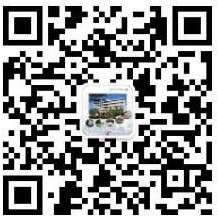 健康赤峰微信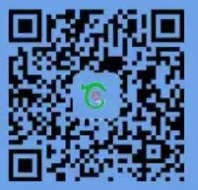 健康赤峰快车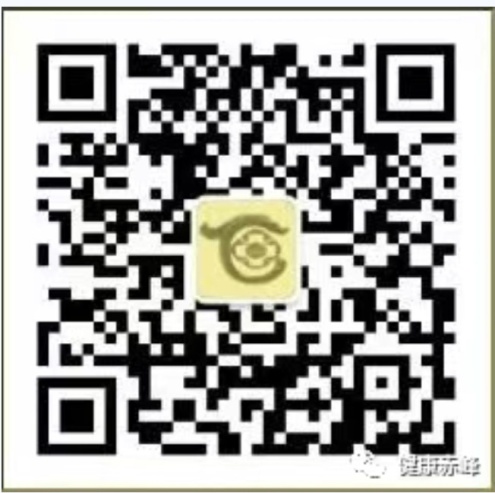 